Valencia College – Microbiology- MCB 2010C  CRN 22996 Spring 2021 Course SyllabusCredit hours:             4 Contact hours:          6 (3 lecture, 3 Laboratory)Instructor:		Professor AhmedPhone:		407-582-1407Email:			mahmed20@valenciacollege.eduOffice hours:	Canvas inboxMeeting times:                    Lecture: online                                              Lab: onlineAll Digital eTextbook & Labs   Connect access to the labs and LSPrep		     ISBN: 9781260451245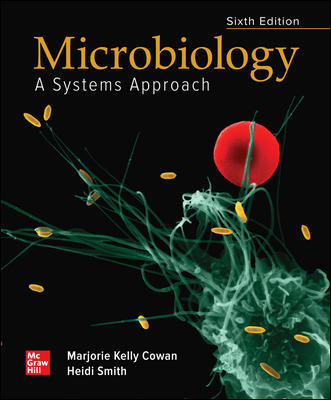 Respondus Lockdown Browser will be required for all exams and quizzes in the courseCourse Description: This lecture/ lab course is designed for Health Science majors. Survey of microbial forms with emphasis on bacteria and viruses: morphology, physiology, genetic mechanisms, and control of microorganisms. Pathogenic processes and microbes discussed in detail. (Special Fee: $104.00).Specific Course Goals: To prepare nursing and other allied health majors to function safely and knowledgably in environments where pathogenic microbes are present causing human disease or where microbes are the subject of academic, medical or scientific inquiry.Special Accommodations: Students with disabilities who qualify for academic accommodations must provide a letter from the Office of Students with Disabilities (OSD) and discuss specific needs with the professor during the first week of classes.  The Office of Students with Disabilities determines accommodations based on appropriate documentation of disabilities (West Campus SSB 102, ext. 1523).Academic Honesty: All work submitted by students is expected to be the result of individual effort. Any student caught cheating on an exam, copying homework or plagiarizing – using someone else’s words or thoughts without giving credit – will be treated according to Valencia’s policy on academic honesty.  Engaging in acts of academic dishonesty will result in penalties ranging from a zero grade on the assignment, quiz, lecture test, to failure of the course and expulsion from the college.Classroom Conduct: Valencia is dedicated not only to the advancement of knowledge and learning but also to the development of responsible personal and social conduct. As a registered student, you assume the responsibility for conducting yourself in a manner that contributes positively to Valencia’s learning community and that does not impair, interfere with, or obstruct the orderly conduct, processes, and functions of the college as described in the Student Code of Conduct.Attendance: This is an online course, available 24/7, managed through Canvas. You must have access to the Internet (available on all Valencia campuses) to complete the course requirements. Your online attendance will be checked each week based on your participation in the course and submission of coursework. In the event of an extended absence, you should contact me via email or phone as soon as possible to indicate the reason. If you do not access the course website or contact me letting me know of your absence for a period of seven consecutive days, you will be contacted and if there is no communication within 48 hours, you will be withdrawn from the course up until the withdraw deadline. After the withdraw deadline, students with an absence of more than 7 days will receive the final grade that is earned according to the course grading policy.Withdrawal: Per Valencia Policy 4-07 a student who withdraws from class before the withdrawal deadline March 26,2021 will receive a grade of “W.”  It is the responsibility of students to withdraw themselves before the withdrawal deadline. A student is not permitted to withdraw from this class after the withdrawal deadline; if you remain in the class after the withdrawal deadline, you can only receive a grade of A, B, C, D, F. Any student who withdraws from a class during a third or subsequent attempt in the same course will be assigned a grade of “F.”Withdrawal/Drop:	January 19, 2021 is the Drop/100% Refund deadline                                    	March 26, 2021 is the withdrawal deadline for a W “grade”Valencia Student Core Competencies: Think: clearly, critically and creatively, analyze, synthesize, integrate and evaluate (lectures and examinations).Value: make reasoned value judgments and responsible commitments (laboratory classes).Communicate: with different audiences and using varied means (group work, written assignments and lab reports).Act: purposefully, reflectively and responsibly (laboratory classes).Course Evaluation : 	Lecture Tests-——————————————————————--240 pts.			Lecture Quizzes ————-—————————————————100 pts. Lab Exams————————————————————————100 pts. Labs ——————————————————————————-100 pts.Learning Activities Assignments————--——————————---90 pts.			Learning Outcomes Assignments ——————————————-155 pts.			Lecture Final Exam————————————————————--100 pts.			Required Attendance Activities————————————————5 pts.			Online Connect Learn Smart Homework————————————-100 pts			Discussions————————————————————————10 ptsTOTAL POINTS POSSIBLE …………………...….……….……….1000 ptsGrade Calculation Formula:  Add the total number of points from all your tests, quizzes, etc. and then divide by 1300 cumulative points in the course. Refer to grading scale below.Grading Scale:	A = 90% – 100%	            D = 60% – 69.9%B = 80% – 89.9%		F = 0% – 59.9%C = 70% - 79.9%MAKE-UP POLICY*: No makeups for Lecture Tests and Lecture Quizzes No makeups for Lab Exams, and Final Lecture Exam:Full-score makeups are given ONLY if written documentation is provided to the professor.In such a case you MUST contact the professor by email or phone (you can leave a voicemail) no later than the day of the test/quiz to notify the professor of your absence and your desire to makeup the test/quiz; otherwise you forfeit your right to a makeup; and if for ANY reason you miss the scheduled makeup, you will not be given another makeup chance.  Documentation = official written documentation of hospitalization, court summons, or police report. *Exception:  If you notify the professor via email during the FIRST week of classes that you will be missing class on a specific date due to an unavoidable emergency, I will allow you a “maximum point” makeup without documentation, for a lecture test/quiz should you be absent when a lecture test/quiz is given (this does NOT apply for the Final lecture Exam). NOTE: Failure to take the Final Exam at the end of the semester will result in an “F” grade in the course.Homework Assignments and all Assessments must be completed on time online on the designated due dates (check CANVAS). Lecture Schedule (Topics)Chapter 1: The Main Themes of MicrobiologyChapter 2: The Chemistry of Biology	Quiz #1 (ch. 1,2)Chapter 3:  Tools of the LaboratoryChapter 13:  Microbe-Human InteractionsTest #1 (ch.1, 2, 3, 13) Lecture PowerPoint 1a and b Chapter 4:  Bacteria and ArchaeaChapter 5:  Eukaryotic Cells and MicroorganismsQuiz #2 (ch. 4, 5) Chapter 6:  Viruses and PrionsTest #2 (ch. 4, 5, 6) Lecture PowerPoint 2a and bChapter 7:  Microbial Nutrition and GrowthChapter 8:  Microbial MetabolismQuiz #3 (ch. 7,8)Chapter 11:  Physical and Chemical Control of MicrobesChapter 12: Antimicrobial TreatmentTest #3 (ch. 7, 8, 11, 12) Lecture PowerPoint 3a and bChapter 9:  Microbial GeneticsQuiz #4 (ch. 9) Chapter 24:  Microbes and the EnvironmentChapter 25: Applied Microbiology and Food and Water SafetyTest #4 (ch. 9, 24, 25) Lecture PowerPoint 4Chapter 14:  The Host Defenses IChapter 15:  Host Defenses IIQuiz #5 (ch. 14)(Chapter 14 and 15 content will be included in final exam) Lecture PowerPoint 5Final Exam (comprehensive): TBA (Week of April 26-May 2)       To Access the Lecture Power Points (Textbook Chapters)1.	From the Valencia home page, click “Faculty and Staff”2.	Under Faculty Resources, click “Faculty Websites”3.	Click “Faculty Front Door Only”			4.	Click “Ahmed”5.	Click “Course Materials”			6.	Under Course Materials click on Content, then follow the appropriate links 	Lab ScheduleTips to Help You Do Well in this Course- Be absolutely serious and dedicated.- Come to EVERY laboratory meeting; and come prepared.- See the instructor whenever you have questions/concerns.- Study the material presented online/laboratory.- Don’t cram for tests.  Ideally, you should study the material at least 2 or 3 times before        taking the test.- Study hard first by yourself, then when you feel that you could take the test and do reasonably well, study with one or two other classmates who have also studied hard.-Record all of your grades in the table on this syllabus*Disclaimer:  Changes in the course syllabus and grading policy may be made at any time during the term at the discretion of the professor.MCB 2020C– Microbiology Spring 2021Week of:ExperimentsJanuary 11Lab SafetyJanuary 11Metric MeasurementsJanuary 18Aseptic Technique- Broth Culture to Sterile Agar PlateJanuary 18Aseptic Technique- Broth Culture to Sterile BrothJanuary 25Isolation Methods- Quadrant Streak Plate MethodFebruary 1Microscopy February 8Staining- Preparing a smear from a bacterial sampleFebruary 8Staining- Gram StainingFebruary 15How Enzymes WorkFebruary 22Cell Respiration- Yeast FermentationMarch 1Lab Midterm ExamMarch 1Microbial Growth- FTMMarch 8Spring BreakMarch 15Control of Microbial Growth- Effect of UV LightMarch 15Control of Microbial Growth- Antimicrobial Sensitivity TestingMarch 22Identification of Unknown BacteriaMarch 29DNA Biology and Technology- Isolation of DNAApril 5Bacterial Genetics- TransformationApril 12BloodApril 19Lab Final ExamGraded Assignments          YOUR                POINTSTOTAL POINTS POSSIBLELECTURE TEST #160LECTURE TEST #260LECTURE TEST #360LECTURE TEST #460LECTURE FINAL EXAM100LECTURE QUIZ #120LECTURE QUIZ #220LECTURE QUIZ #320LECTURE QUIZ #420LECTURE QUIZ #520Midterm LAB EXAM50Final LAB EXAM50ONLINE LABS:1   2      3      4      5      6      7      8      9     1011    12   13   14   15   16   17100Online Connect Learn Smart Homework100Required Attendance Activities5Learning Outcome Assignments155Learning Activities Assignments90Discussions10TOTAL POINTS1000